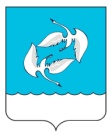 РЕШЕНИЕСОВЕТА ДЕПУТАТОВ МО «ЗЮКАЙСКОЕ СЕЛЬСКОЕ ПОСЕЛЕНИЕ» ВЕРЕЩАГИНСКОГО МУНИЦИПАЛЬНОГО РАЙОНА ПЕРМСКОГО КРАЯ28.11.2017										                № 67/263О назначениипубличных слушанийпроекта бюджетаМО «Зюкайское сельское поселение»на 2018 год и плановый период 2019-2020 гг.	В соответствии со статьей  28 Федерального закона РФ от 06 октября 2003г. №131-ФЗ «Об общих принципах организации местного самоуправления в РФ», по инициативе Совета депутатов муниципального образования «Зюкайское сельское поселение», руководствуясь  Уставом муниципального образования «Зюкайское сельское поселение» Совет Депутатов РЕШИЛ:	1. Назначить дату утверждения  бюджета МО «Зюкайское сельское поселение» Верещагинского муниципального района Пермского края за 2018 год  и на плановый период 2019-2020 гг. на 21 декабря  2017 года.	2. Назначить проведение публичных слушаний проекта  бюджета МО «Зюкайское сельское поселение»  Верещагинского муниципального района Пермского края на 2018 год и плановый период 2019-2020 гг. на 14 декабря 2017 года в 15 часов в актовом зале в здании администрации МО «Зюкайское сельское поселение», находящееся по адресу: п.Зюкайка, ул.Ленина, 1.	3. Поручить секретарю администрации МО «Зюкайское сельское поселение» подготовить помещение для проведения публичных слушаний	4. Решение опубликовать в печатном средстве массовой информации  в официальный бюллетень органов местного самоуправления Зюкайского сельского поселения и разместить на официальном сайте  Зюкайского сельского поселения в интернет www.veradm.ru.	5. Контроль за исполнением решений возложить на постоянную депутатскую финансово-бюджетную комиссию.Председатель Совета депутатовМО «Зюкайское сельское поселение»                                                        В.П.МихайловГлава сельского поселения-глава администрации МО «Зюкайское сельское поселение»                                                       В.В.Селиванов